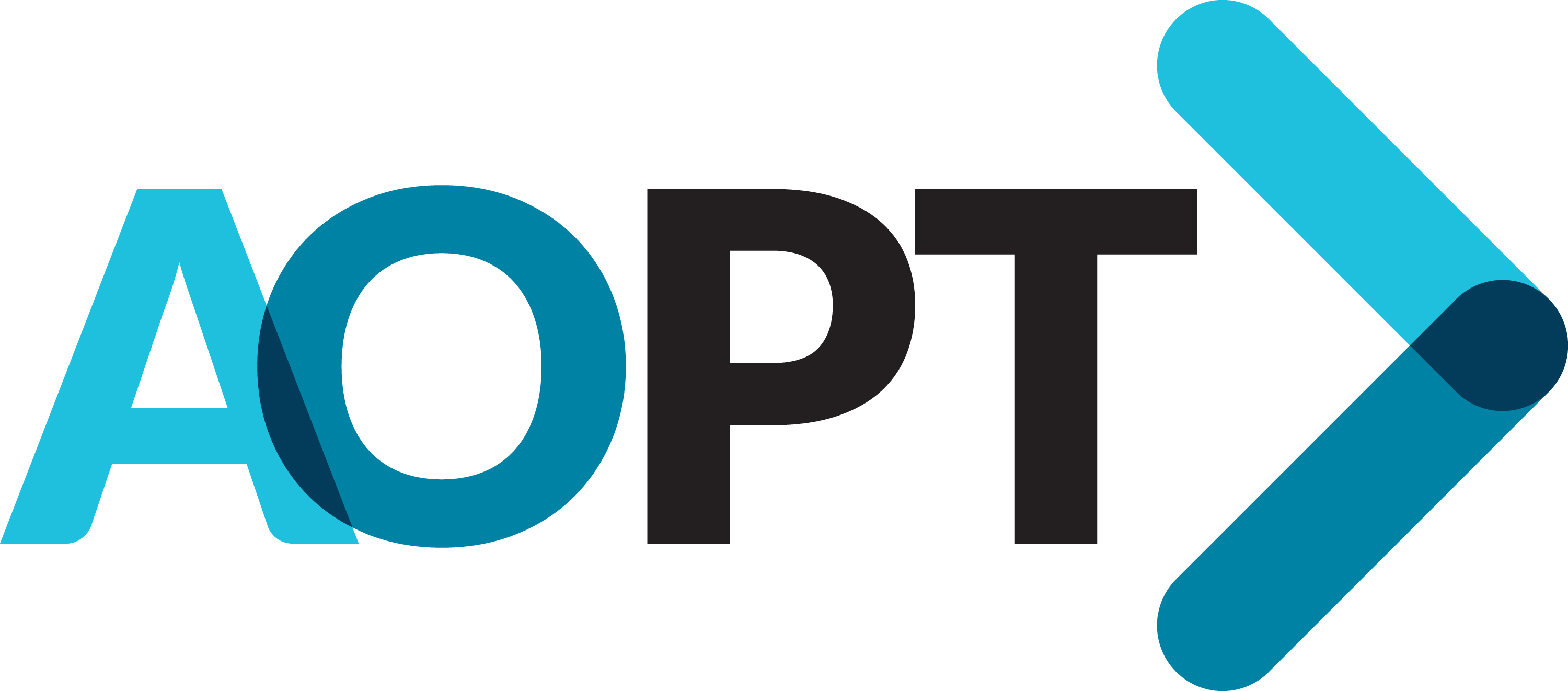 Academy of Orthopaedic Physical Therapy, APTA, Inc.Small Grant Program No-Cost Extension FormDate:Name of Investigators:Name of Grant:Award Period: 	to  	(Initial award date is the date that the award was made to your institution) Current Year of Award completed: 1st, 2nd, no-cost extension year (3rd)Carryover Amount: $ 	(Amount not spent by end of award)Justification:Reason Funds Remain:How funds will be used in current year:If you are making a request for a no-cost extension, please also complete an annual progress report form as well.Please return form via e-mail, fax or mail to:Tara Fredrickson, Assistant Executive DirectorAcademy of Orthopaedic Physical Therapy, APTA, Inc.2920 East Avenue South, Suite 200La Crosse, WI 54601-7202tfred@orthopt.org